UR-100V Magic T回歸簡約之美日內瓦，2023年4月26日UR-100V系列錶款之演進首重顏色與物料質感變化，之前出現過黑色碳纖維及淡灰色原鈦金屬版本，光線與中性色系物料的化學作用，深得品味之士青睞。最新 UR-100V Magic T 不只是顏色戲法，更著重於光澤質感的微妙變化，亮澤深灰色鈦金屬錶殼及錶帶一氣呵成，將鈦金屬獨有的光澤美感發揮得淋漓盡致。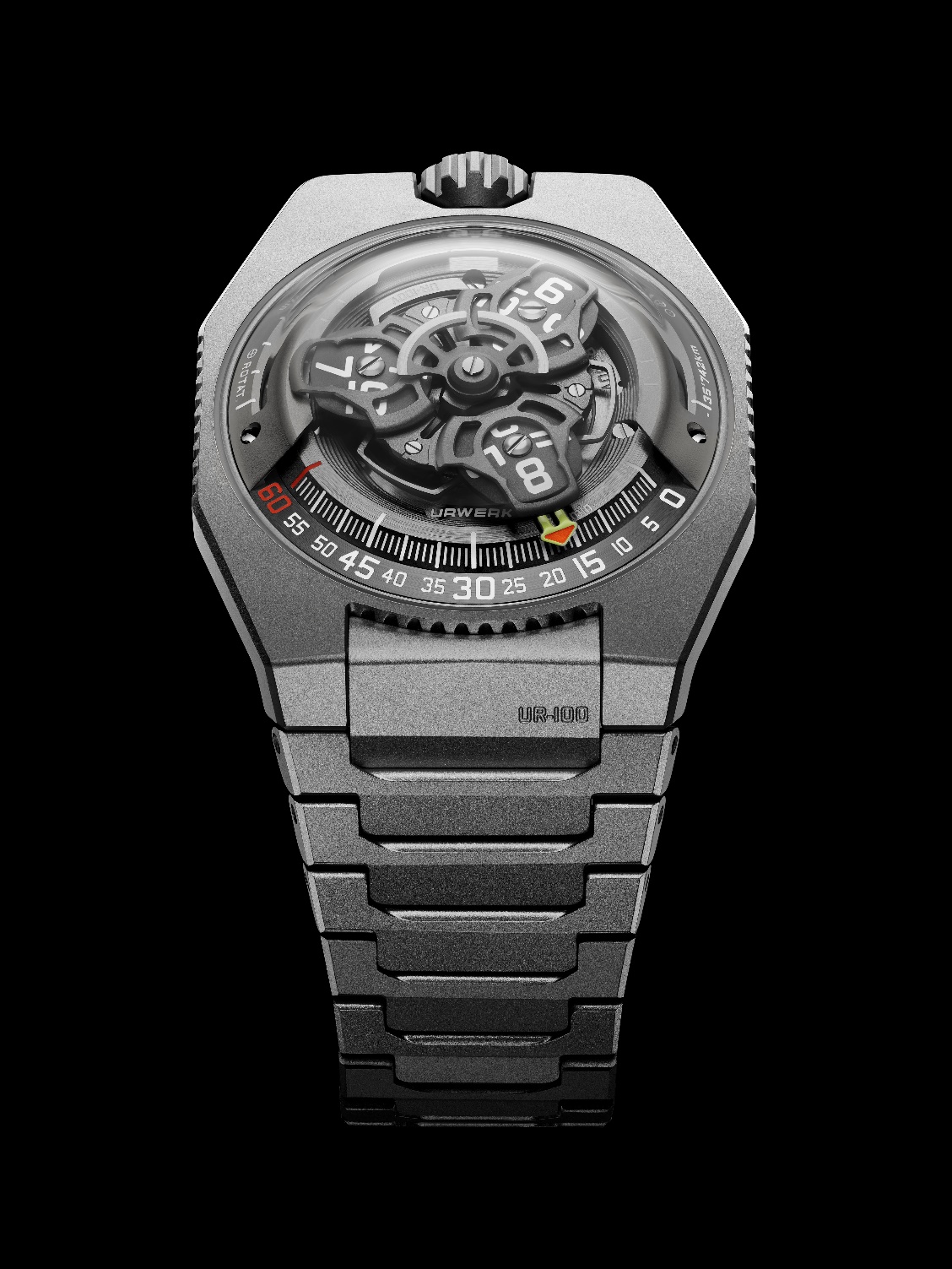 UR-100V 系列有如一幅白畫布，由創作者賦予色彩與想像。URWERK創辦人兼藝術總監Martin Frei表示：「UR-100系列的外觀可以變化出無數新演繹，是品牌經典之作，氣質與外觀會隨時簡而改變。我雖然是創作人之一，卻又渴望從不同版本中感受到其豐富特質，這創作過程令人樂在其中。」另一位創辦人兼首席製錶師Felix Baumgartner表示：「UR-100V Magic T 名副其實，展現鈦金屬的奇妙特質，在細緻打磨潤飾襯托下美感盡現。之前的版本可見原鈦金屬的簡樸特質，這新版本經過細緻噴砂打磨更為亮澤，展示鈦金屬另一種美態。此外我們亦著眼於時間顯示的易讀性，錶盤經過重新解構設計，結構更加複雜，欣賞立體錶盤多層次結構，可見所有細節配置經過深思熟慮，拓闊了時間顯示概念與視覺美學的界限。」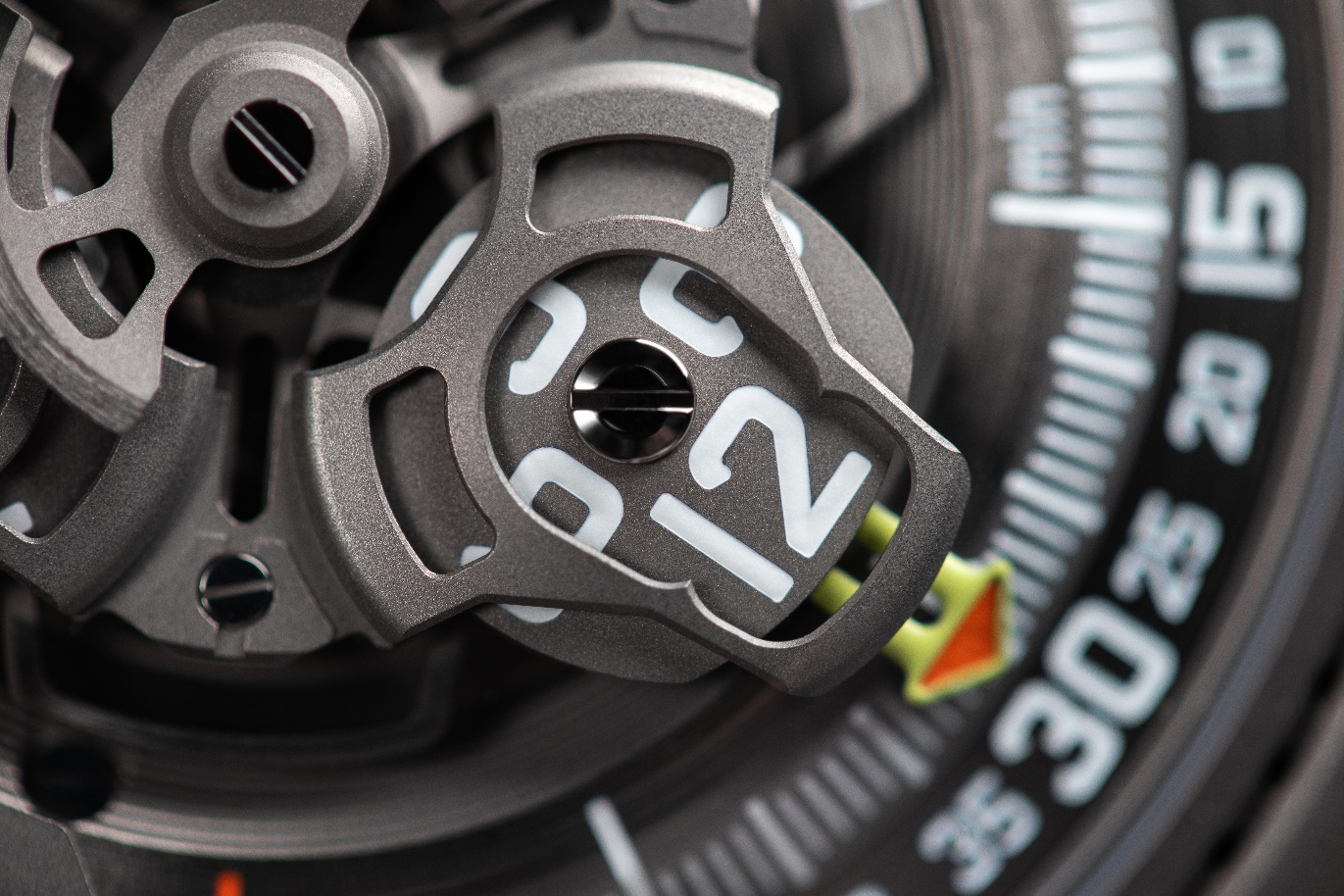 URWERK當初構思UR-100系列就著眼於一個簡約主題，但簡單與簡潔又未能全面反映Martin Frei的美學觀以及Felix Baumgartner的製錶造詣。Martin Frei的設計講究線條形態，是一套有生命活力的設計語言； URWERK首本的漫遊衛星時間顯示，結合無指針小時轉頭及弧形分鐘刻度，Felix Baumgartner不斷將之鑽研提升，當小時轉頭滑行至60分鐘位置，下一個小時數字就會在0分鐘位置出現。UR-100系列的靈感來自於一個十七世紀的古老擺鐘，品牌憑藉非凡創意將之轉化為顯示時間與空間的時計。URWERK追求創新亦不忘品牌之本與原則， UR-100V Magic T與之前的版本一樣突顯色調光感的微妙變化，設計細節同樣以天體與穹蒼為靈感。不過UR-100V與其他系列不同之處在於時間與空間合一的概念，外觀設計看似不明飛行物體，在製作層面又超越了當今製錶領域的界限。當小時轉頭連著分鐘指針滑行至60分鐘位置後，會繼續沿著兩個刻度推進：9時位置的刻度顯示20分鐘內地球赤道自轉了555公里，3時位置刻度另一支指針正顯示地球繞太陽公轉的速度，在20分鐘內移動了35,740公里，Magic T 方寸之間，呈現了地球運轉的軌跡。UR-100V Magic T 限量系列技術規格____________________傳媒聯絡: Yacine Sar女士 press@urwerk.comwww.urwerk.com電話:  +41 22 900 20 27機芯機芯類型UR 12.02 自動上鏈機芯，扁平渦輪葉調節擺陀上鏈速度UR 12.02 自動上鏈機芯，扁平渦輪葉調節擺陀上鏈速度寶石40顆振頻每小時 28,800 次 (4Hz)動力儲備48 小時物料衛星小時轉頭由鈹青銅合金日內瓦十字輪推動鋁金屬卡羅素ARCAP合金卡羅素及三重底板修飾魚鱗紋，噴砂打磨，珠擊打磨，磨砂魚鱗紋倒角螺絲頭Super-LumiNova®夜光小時數字及分鐘刻度         顯示衛星小時及分鐘，地球赤道自轉20分鐘的距離，地球公轉20分鐘的距離錶殼物料噴砂珠擊打磨鈦金屬尺寸41毫米(闊) x 49.7毫米(長) x 14毫米 (厚)錶鏡藍寶石玻璃防水3ATM (30米)錶帶32個噴砂珠擊打磨鈦金屬鏈節組成訂價58,000 瑞士法郎，未連稅